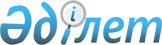 Темiр жолда жолаушыларды, багаж бен жүк багажын тасымалдау тарифтерi туралы
					
			Күшін жойған
			
			
		
					Қазақстан Республикасы Министрлер Кабинетiнiң 1993 жылғы 4 наурыздағы N 162 қаулысы. Күші жойылды - Қазақстан Республикасы Үкіметінің 2003 жылғы 17 наурыздағы N 258 қаулысымен.      ТМД елдерiнiң темiр жол көлiгiнде жолаушылар тасымалдау саласындағы бiртұтас тариф саясатын жүзеге асыру мақсатында Қазақстан Республикасының Министрлер Кабинетi қаулы етедi. 

      1. Темiр жол көлiгiнде жолаушылар (қала маңына қатынайтындардан басқасы), багаж бен жүк багажын тасымалдауға қолданылып жүрген тарифтерге орта көтеру коэффициентi 1,8 деп белгiленген (қосылған құн салығын ескерiп) жаңа тарифтер 1993 жылғы 5 наурыздан бастап енгiзiлсiн. 

      2. Қазақстан Республикасы Экономика министрлiгiнiң жанындағы Баға комитетi Қазақстан Республикасының Көлiк министрлiгiмен бiрлесе отырып, "Iшкi және мемлекетаралық қатынастарда жолаушыларды темiр жолда тасымалдау тарифтерi" 10-02-16 жаңа прейскурантын бекiтсiн.       Қазақстан Республикасының 

      Премьер-министрi 
					© 2012. Қазақстан Республикасы Әділет министрлігінің «Қазақстан Республикасының Заңнама және құқықтық ақпарат институты» ШЖҚ РМК
				